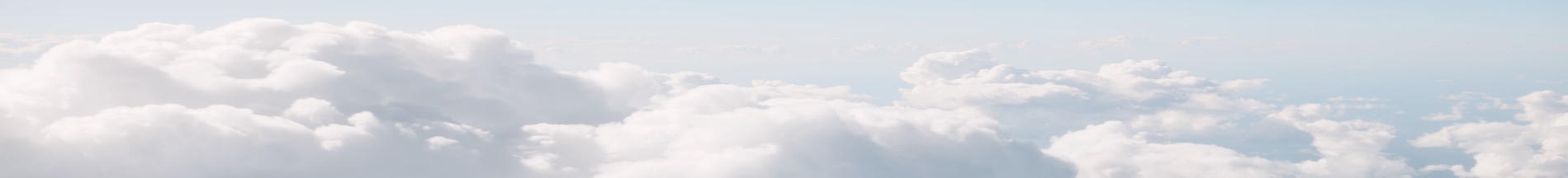 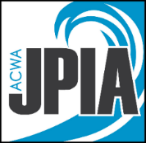 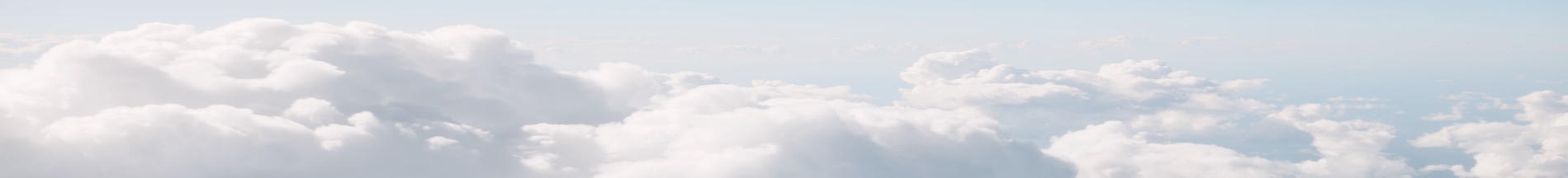 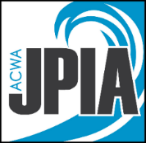 District Name:Site/Facility Name:Date:EPA ID#:Completed By:Inspection ItemYesNoCommentsHave weed surveys/inventories been conducted to determine pest management problems and to monitor progress?Have IPM plans been developed for the lands under the direct management of Reclamation/or another agency having jurisdiction?Have IPM plans been developed for lands managed by other water agencies (irrigation districts, lands managing agencies, contractors, etc.)?Are Pesticide Use Proposals developed and approved before pesticides are applied on lands not addressed by an approved IPM plan?How many certified pesticide applicators are there at this facility?Number:Number:Number:Are appropriate public notifications made per Reclamation directives or other agencies having jurisdiction requirements?Comments: Comments: Comments: Comments: 